NCII Mathematics Course Module 1 Coaching Materials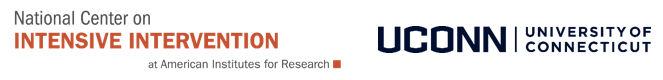 Sample Email to Set up Module 1 Coaching Activity (all teachers)Dear Teachers,I hope all is well! I look forward to supporting you with the NCII Math Intensive Intervention course. For our Module 1 coaching interaction, you will identify and map foundational mathematics skills that you may include within intensive intervention for a target student.Attached, please find a coaching packet for Module 1. I also want to remind you that our conversations are completely confidential and non-evaluative. If you have any questions, please feel free to contact me.It is a pleasure working with you!Best, COACH NAMEGeneral tips:Include personal greetingShare “big picture focus” of Module 1 coaching activitiesEstablish timeframe for communication and next stepsRemind teachers about confidentiality and non-evaluative nature of the coaching modelAttach Coach and Teacher Module Implementation PacketIndicate openness and availability for questionsSample Email to Follow-up on Coaching Activity (to individual teachers)Dear Teacher A, It was great to talk with you about your foundational skills map!  I really appreciate your thoughtful reflection on XXXXX. As we discussed, some next steps based on our conversation might be XXX. The next time we will need to schedule a coaching session will be in DATE. In the meanwhile, please feel free to reach out if you have any questions.Best,COACH NAMEGeneral tips:Thank teachers for their timeInclude a personal comment re: classroom, student, contextIf requested, include notes from discussionInclude a praise point in line with module expectationsReference next step based on discussionClose with expectations about future contactNCII Mathematics Course Module 1 Coaching MaterialsNote to coaches: Below, please find an overview of activities and questions to consider. The focus of the conversation will be based on the needs of the teacher and may vary.Coaching Discussion Fidelity Form: Module 1 Classroom ApplicationNote: This form is not evaluative of teacher performance. This protocol is used to measure the instructional coach’s fidelity to the procedures for debriefing the observation and track the components of the debrief sessions conducted. Recommended times are based on a 10-20 minute coaching debrief.Appendix A: Classroom Application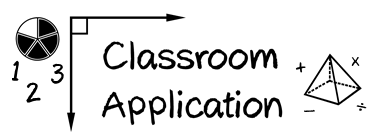 Select a student from your math intensive intervention group. Identify and map the foundational mathematics skills that you may include within intensive intervention. Consider the following:the grade level(s) you teachcore standards from up to three previous grade levels (see https://achievethecore.org/category/774/mathematics-focus-by-grade-level) your student’s present skill levelsappropriate sequencing of skillsComplete the table below with the prerequisite and desired skills to identify skills you will target within intensive intervention for the student.You may choose to make multiple copies of the form for additional students or to complete the progress across several grade level skill areas.Appendix B: Classroom Application (with completed progress table exemplar)Select a student from your math intensive intervention group. Identify and map the foundational mathematics skills that you may include within intensive intervention. Consider the following:the grade level(s) you teachcore standards from up to three previous grade levels (see https://achievethecore.org/category/774/mathematics-focus-by-grade-level) your student’s present skill levelsappropriate sequencing of skillsComplete the table below with the prerequisite and desired skills to identify skills you will target within intensive intervention for the student.You may choose to make multiple copies of the form for additional students or to complete the progress across several grade level skill areas.Appendix C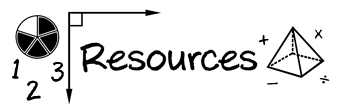 Achieve the Core Focus by Grade Level:  https://achievethecore.org/category/774/mathematics-focus-by-grade-level(Optional) Turn On Common Core Math: https://turnonccmath.net PageCustomizableCoach Communication ToolsCoach Communication ToolsCoach Communication ToolsSample Email to Set up Coaching Activity2xSample Email to Follow-up on Coaching Activity3xCoach and Teacher Module Implementation Packet (send to teachers as PDF)Coach and Teacher Module Implementation Packet (send to teachers as PDF)Coach and Teacher Module Implementation Packet (send to teachers as PDF)Coach and Teacher Master Checklist4Coaching Discussion Guide: Mapping Foundational Mathematics Skills for Intensive Intervention5Discussion Fidelity Checklists (Optional)6xAppendix A: Classroom Application7Appendix B: Classroom Application (with completed progression table exemplar)8Appendix C: Resources9Coach and Teacher Master Checklist: Module 1Coach and Teacher Master Checklist: Module 1Coach and Teacher Master Checklist: Module 1CoachTeam MembersPre-discussionEmail the teacher to share expectations and resources for discussion and to request schedule.Schedule discussions.Remind the teachers that what is discussed is completely confidential and non-evaluative. Provide classroom teacher with a copy of the Coaching Discussion Guide: Mapping Foundational Mathematics Skills for Intensive Intervention prior to your scheduled observation time.  Email coach with schedule and determine if check in will be in person or virtual.Complete the skills progression table in Appendix A.Direct any questions about the discussion content to coach. During discussionUsing the Coaching Discussion Guide: Mapping Foundational Mathematics Skills for Intensive Intervention, support a discussion to reflect on the student receiving intensive intervention and implications for instruction. Using the Coaching Discussion Guide: Mapping Foundational Mathematics Skills for Intensive Intervention, share your reflections with your coach about your student and the skills progression. Post-observation Send a follow-up email to recap the discussion.Share a copy of the completed: Coaching Discussion Guide: Mapping Foundational Mathematics Skills for Intensive Intervention, with the teacher to recap notes and next steps (if requested). Remind teacher of any follow up procedures.Implement any implications based on the conversation and your review/evaluation of the instructional intervention or practice.Reach out to your coach with any questions.Mapping Foundational Mathematics Skills for Intensive Intervention Coaching Discussion GuideMapping Foundational Mathematics Skills for Intensive Intervention Coaching Discussion GuideMapping Foundational Mathematics Skills for Intensive Intervention Coaching Discussion GuideTeacher:Date:Duration of conversation: ActivityDiscussed? (Mark with x)NotesDescribe the student you chose to focus on from your intensive intervention group.Questions/prompts to consider:What are the student’s present level skills?What grade level skill(s) did you target in the table (see Appendix A)?Discuss implications for intensive intervention instruction.Questions/prompts to consider:Describe the progression of skills. What did you notice looking back several grade levels?How will what you learned inform your instruction? What is the implication for how you will sequence instruction for this student?Discussion date:Duration of discussion:Instructional coach:Instructional coach:Discuss student from math intensive intervention.YesNoNotes/ReflectionsDiscussed student present level skills.10Discussed student grade-level skills. 10Discuss implications for intensive intervention instruction. YesNoNotes/ReflectionsDiscussed the progression of skills.10Discussed implication(s) for sequencing instruction. 10Three grade levels belowTwo grade levels belowPrevious grade levelCurrent grade level Three grade levels belowTwo grade levels belowPrevious grade levelCurrent grade level Work with equal groups of objects to gain foundations for multiplicationRepresent and solve problems involving multiplication and division.Understand properties of multiplication and the relationship between multiplication and division.Use the four operations with the whole numbers to solve problems.Apply and extend previous understandings of multiplication and division to multiply and divide fractions.